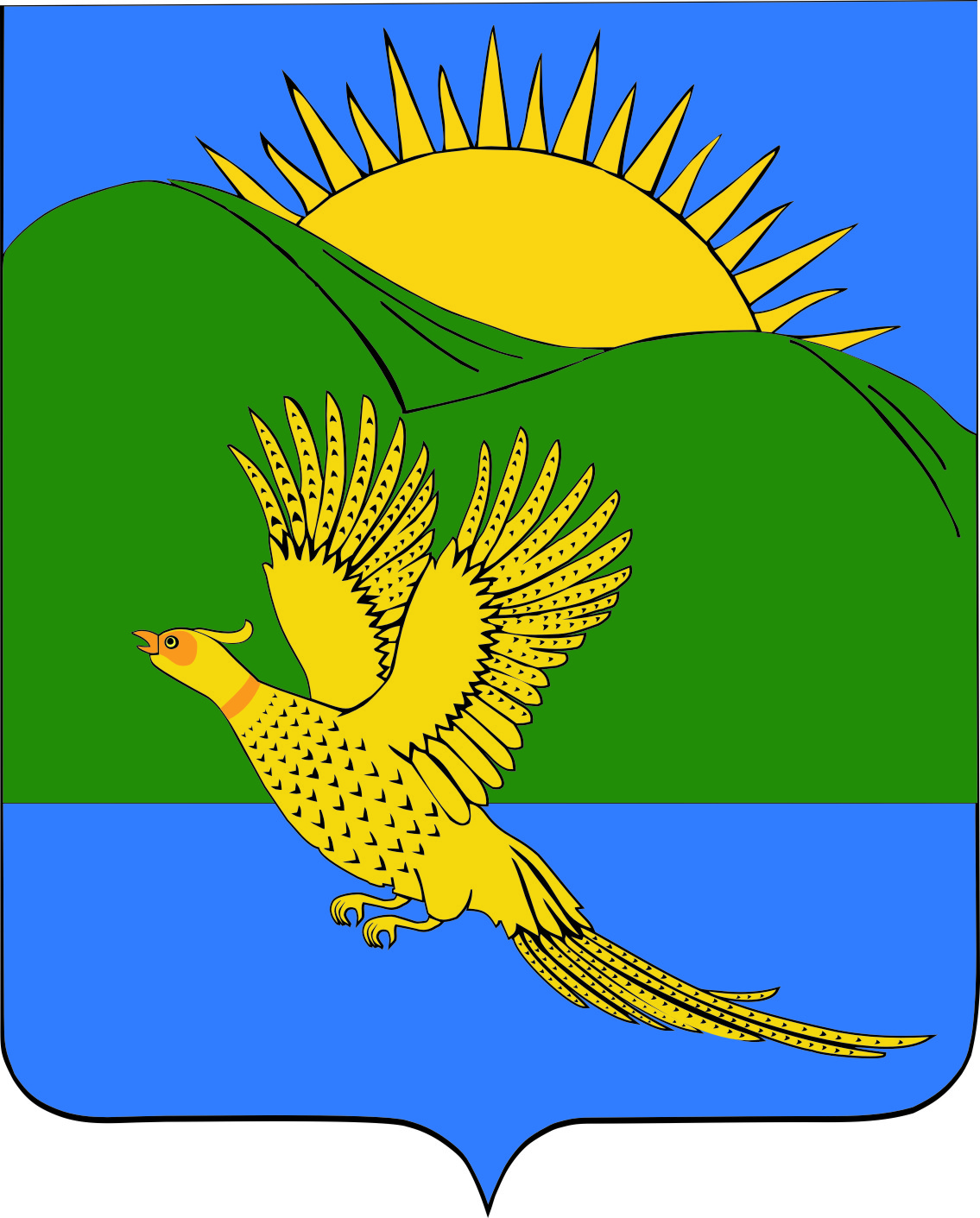 ДУМАПАРТИЗАНСКОГО МУНИЦИПАЛЬНОГО РАЙОНАПРИМОРСКОГО КРАЯРЕШЕНИЕ                         село Владимиро-Александровское30.11.2018										          	№ 20					В соответствии с Федеральным законом от 06.10.2003 № 131-ФЗ «Об общих принципах организации местного самоуправления в Российской Федерации», руководствуясь статьей 4 Положения о Молодежном Совете Партизанского муниципального района, принятого решением Думы Партизанского муниципального района от 22.02.2018 № 418, и статьей 19 Устава Партизанского муниципального района, Дума Партизанского муниципального района РЕШИЛА:1. Начать формирование Молодежного Совета Партизанского муниципального района.2.  Организационно-правовому отделу Думы Партизанского муниципального района в срок до 10 декабря 2018 года разместить в газете «Золотая Долина» объявление о начале формирования Молодежного Совета Партизанского муниципального района и осуществить формирование списка кандидатов в члены Молодежного Совета на основании поступающих в Думу муниципального района заявлений о включении в состав Молодежного Совета в срок до 25 декабря 2018 года. 3. С целью формирования списка кандидатов в члены Молодежного Совета создать организационный комитет в следующем составе:Председатель организационного комитета:Арсентьев Антон Викторович, председатель Думы Партизанского муниципального районаСекретарь организационного комитета:Исакова Елена Петровна, начальник организационно-правового отдела Думы Партизанского муниципального районаЧлены организационного комитета:- Бабич Виталий Владимирович, глава Новицкого сельского поселения,- Баклыкова Оксана Александровна, глава Владимиро-Александровского сельского поселения,- Головатенко Мария Александровна, член молодежного объединения «Luxury Village»,-  Золотарев Дмитрий Ильич, глава Новолитовкого сельского поселения,- Марус Татьяна Викторовна, ведущий специалист отдела по спорту и молодежной политике администрации Партизанского муниципального района,- Матвеенко Михаил Иванович, глава Золотодолинского сельского поселения,- Молчанова Светлана Александровна, глава Сергеевского сельского поселения,- Смыченко Ольга Форисовна, глава Екатериновкого сельского поселения.4. Настоящее решение вступает в силу со дня его принятия.Председатель Думы		            				           А.В. АрсентьевО формировании Молодежного Совета Партизанского муниципального района 